Youth Leadership Program 2022-2023	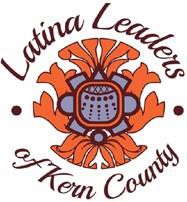 Sophomore/Junior Application  Person to Notify in Case of Emergency	Please return the completed application and all required forms to be emailed to llkc.education@gmail.com by Friday, November 4, 2022.STUDENT RESPONSIBILITIES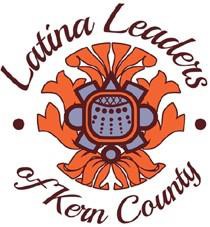 Attend all Saturday SessionsBe on time, with a positive attitude and willing to meet other people. Engage in group discussions during Saturday sessions.Update all contact information as needed.Confirm attendance with your leader for all sessions or request an excused absence.Students who miss two sessions or more will not be included in the Field Trip or Graduation ceremony.SESSIONS WILL BE HELD AT THE FOLLOWING LOCATION:Bakersfield College – Weill Institute2100 Chester Avenue, Bakersfield, CA 93301* If there are any changes to the location, you will be notified.Session Availability: See Last Page for DescriptionsIf there is a session you cannot participate in, please provide an explanation:Tell us what you want us to know about you, and about who you are. (Personality Traits)  Agreement and Signature	By submitting this application, I understand that I am expected to attend all workshops indicated and that I have parental/guardian support to participate in the program. If I do not attend all workshops, I could be dropped from the program. I also agree to try my best, learn all that I can, and make the effort to meet other young Latinas that share the Latina Youth Leadership Program vision.REGISTRATION FORM FOR LATINA LEADERS OF KERN COUNTY YOUTH LEADERSHIP PROGRAM 2022-2023Section A- Parent/Legal Guardian InformationSection B- Student InformationSection C- Activity InformationAGREEMENT, WAIVER, AND RELEASEIn consideration of the acceptance of my application for entry into the above event, I hereby waive, release, and discharge any and all claims for damages for death, personal injury, or property damage which I may have or which hereafter accrue to me, against Latina Leaders of Kern County as a result of my participation in the event. This release is intended to discharge Latina Leaders of Kern County, its officers, officials, employees, and volunteers, and any other involved municipalities or public agencies from and against any and all liability arising out of, or connected in any way with, my participation in the event, even though that liability may arise out of the negligence or carelessness on the part of persons or authorities mentioned above. I further understand that accidents and injuries can arise out of the event. Knowing the risks, nevertheless, I hereby agree to assume those risks and to release and to hold harmless all of the persons or agencies mentioned above who (through negligence or carelessness) might otherwise be liable to me (or my heirs or assigns) for damages. It is further understood and agreed that this waiver, release, and assumption of risk is to be binding on my heirs and assigns.Parental Consent: (Must be completed and signed by parent/guardian if applicant is under 18 years of age).I have consented that my daughter participate in the activity(ies). I hereby agree to indemnify and hold the persons or entities mentioned above free and harmless from any loss, liability, damage, cost, or expense which may incur as a result of the death or injury or property damage that said minor may sustain while participating in said activity(ies). I have carefully read this Agreement, Waiver, and Release and fully understand its contents. I am aware that this is a release of liability and a contract between myself, Latina Leaders of Kern County, its officers, members, volunteers and assigns, and sign it of my own free will.Print Name	Signature	Date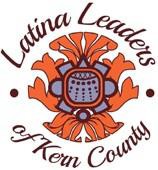 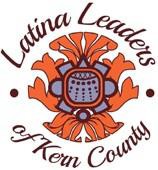 Sophomore and Junior Workshop Schedule for 2022-2023:Session I:	November 19, 2022	10-2pm What’s Your Plan?Status of Teen Latinas in Kern County, College Admissions Process, Session II:	December 17, 2022	10-2pm Making Your MarkPresenting Yourself, Money Management, and Financial Fitness + Session III:	January 28, 2023	10-2pm Taking Care of YourselfHealthy Relationships; Mental HealthSession IV:	February 25, 2023	10am-2pm Who Are You?Trip to National Chavez CenterSession V:	March 25, 2023	10am-2pm What Do You See? *Mirror Exercise* - Coupled with morning empowerment session????Behavioral Health-Suicide, Domestic Violence, Date Rape, Abuse Self DefenseSession VI:	April 22, 2023	10am-4pm COLLEGE FIELD TRIP What Do You See?Topics Include: Media Perception, Self EsteemExercisesGRADUATION	May 11, 2023	TBD  Contact Information	  Contact Information	NameStreet AddressCity and Zip CodeCell PhoneE-Mail AddressHigh SchoolSchool ID#Name & RelationStreet AddressCity and Zip CodeCell PhoneE-Mail AddressCan Attend? (Yes/No)TopicSession DatesSession TimesWhat’s Your Plan?November 19, 202210AM – 2PMMaking Your MarkDecember 17, 202210AM – 2PMTaking Care of YourselfJanuary 28, 202310AM – 2PMWho Are YouFebruary 25, 202310AM – 2PMEmpowerment SessionMarch 25, 202310AM – 2PMCollege Field TripApril 22, 202310AM – 4PMGRADUATIONMay 11, 2023TBD   Getting To Know You	Describe the world you come from – for example, your family and community – and tell us how your world has shaped your dreams and aspirations.   Leadership	What do you think a leader is? Do you consider yourself a Leader? How do you see YLP playing a role in your leadership development?Signature of StudentDateName of Parent/GuardianSignature of Parent/GuardianDateFirst NameLast Name:Home Telephone:Address:Address:Work Telephone:City:Zip CodeEmergency Telephone:NameGrade in SchoolDate of BirthAgeSex M or FActivityLocationDateTimeLatina Leaders of Kern County- Youth Leadership ProgramSee Attached ScheduleSee Attached ScheduleSee Attached Schedule